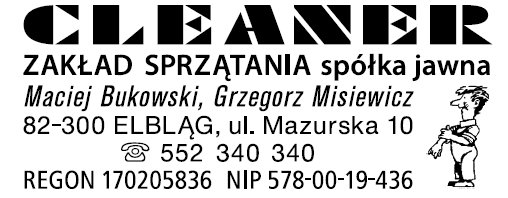 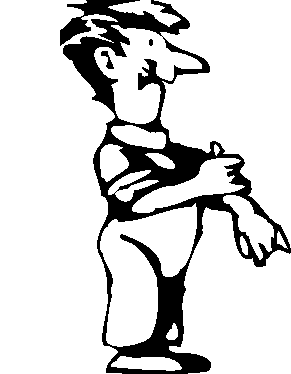 Odbiór odpadów Wielkogabarytowych odbędzie się w dniu 5 i 6 października według załącznika. Harmonogram odbioru odpadów komunalnych – zmieszanych (od dnia 10.10.2016r.)Harmonogram odbioru odpadów komunalnych – zmieszanych (od dnia 10.10.2016r.)Harmonogram odbioru odpadów komunalnych – zmieszanych (od dnia 10.10.2016r.)Harmonogram odbioru odpadów komunalnych – zmieszanych (od dnia 10.10.2016r.)Harmonogram odbioru odpadów komunalnych – zmieszanych (od dnia 10.10.2016r.)Harmonogram odbioru odpadów komunalnych – zmieszanych (od dnia 10.10.2016r.)L.p.PoniedziałekWtorekŚrodaCzwartekPiątek1Pilona nr. 20,21,21B,22D,22,22A,23BogaczewoKazimierzowoJagodnoKomorowo Żuławskie2PrzezmarkWekliceBielnik DrugiNowakowoGronowo Górne3Przezmark OsiedleNowa PilonaJanowoNowakowo Trzecie4SierpinMyślęcinAdamowo OsiedleKępa Rybacka5NowinaPasiekiWładysławowoKępiny Wielkie6CzechowoPilonaHelenowoNowotki7Nowe PoleKomorowo Żuławskie 
(za wiaduktem)Adamowo wieśCieplice8Raczki ElbląskieWęzinaNowe Batorowo9Tropy ElbląskieDłużynaBatorowo10Bielnik PierwszyKlepa11Kazimierzowo nr. 40A,42,43,44,45,46Karczowizna12Drużno13Lisów14Nowy Dwór15Janów